Szybka i wygodna likwidacja szkód NNW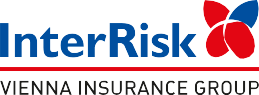 dzieci i młodzieży 2023/2024Jak wygodnie zgłosić szkodę w NAU?On-line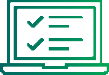 na stronie nau.plTelefonicznie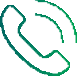 tel.: (22) 584 10 00fax: (22) 350 73 16E-mail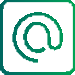 szkody.nnw@nau.plListownie lub osobiście w biurze NAU S.A.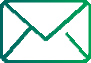 Nauczycielska Agencja Ubezpieczeniowa S.A.ul. Wybrzeże Kościuszkowskie 31/33, 00-379 WarszawaOchrona Assistance EDU PLUSZapewnia m.in.:transport do placówki medycznejwizytę lekarza oraz pielęgniarkitransport do miejsca pobytuleki przepisane przez lekarzaopiekę domową po hospitalizacjiindywidualne korepetycjepomoc informatycznąinfolinię medyczną m.in.:możliwość rozmowy z lekarzeminformacje o schorzeniu lub działaniu leków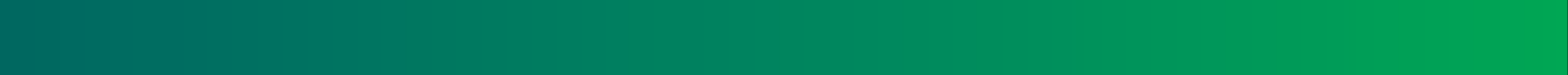 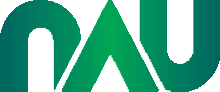 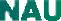 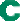 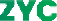 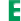 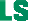 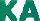 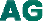 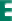 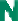 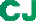 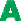 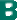 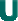 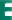 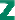 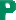 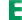 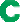 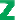 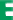 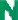 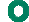 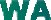 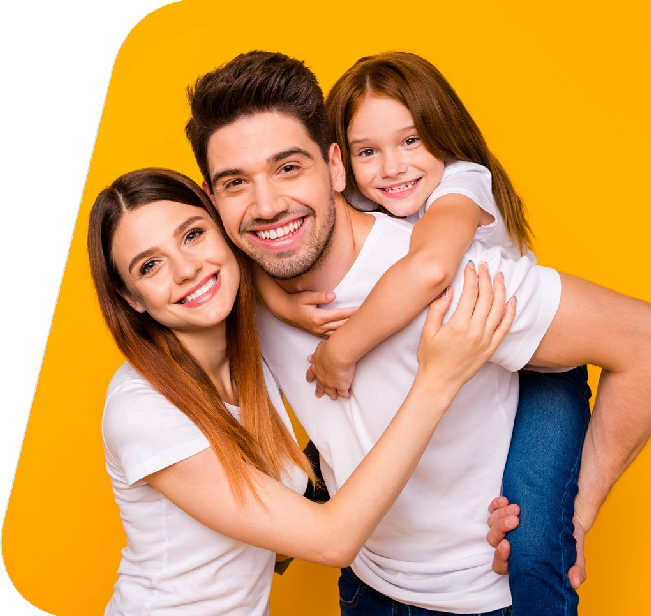 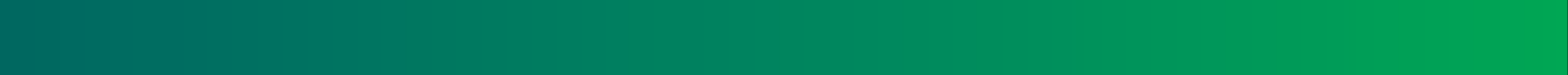 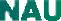 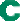 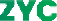 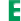 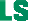 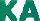 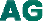 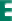 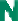 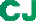 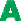 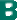 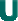 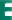 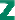 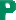 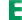 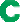 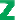 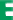 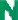 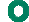 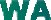 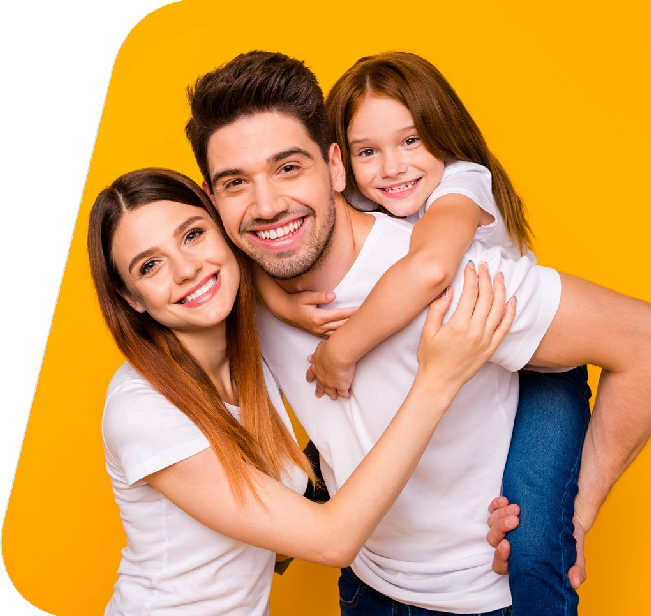 Ochrona ubezpieczeniowa udzielana na podstawie OWU EDU PLUS zatwierdzonych uchwałą nr 01/25/03/2022 Zarządu InterRisk Towarzystwo Ubezpieczeń Spółka Akcyjna Vienna Insurance Group z dnia 25.03.2022 roku oraz Postanowień Dodatkowych i Odmiennych od ww. OWU.